Publicado en Madrid el 14/04/2021 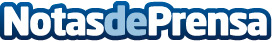 Lumnia Suspended, nueva incorporación a la gama de insectocaptores de Rentokil Initial La gama de insectocaptores Lumnia de Rentokil Initial está diseñada para una amplia variedad de entornos en los que reducir de manera rápida y eficiente el riesgo de esta plagaDatos de contacto:gema Izquierdogema@alanaconsultores.com917818090Nota de prensa publicada en: https://www.notasdeprensa.es/lumnia-suspended-nueva-incorporacion-a-la-gama Categorias: Nacional Consumo Jardín/Terraza Otras Industrias http://www.notasdeprensa.es